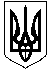    УКРАЇНАЖИТОМИРСЬКА  ОБЛАСТЬНОВОГРАД-ВОЛИНСЬКА МІСЬКА РАДАМІСЬКИЙ  ГОЛОВАРОЗПОРЯДЖЕННЯвід   23.09.2016    № 224(о)  Про затвердження списку стипендіатів міського головина 2016-2017 навчальний рікКеруючись підпунктами 19, 20 частини четвертої статті 42 Закону України „Про місцеве самоврядування в Україні“ , на виконання Програми розвитку освіти міста Новограда-Волинського на 2016-2020 роки, затвердженої рішенням міської ради від 21.07.2016 року №115, та на підставі рішення експертної комісії з призначення стипендій міського голови (протокол  від 20.09.2016 р.  №1): 1. Затвердити список стипендіатів міського голови на 2016-2017 навчальний рік (додається).     2.Управлінню освіти і науки Новоград-Волинської міської ради                     (Ващук Т.В.) забезпечити виплату стипендій міського голови відповідно до структури 2016-2017 навчального року щочверті у розмірі  230 грн. на одного стипендіата на місяць.    3.Фінансовому управлінню Новоград-Волинської міської ради                   (Іваненко В.В.) забезпечити фінансування виплат стипендій міського голови.    4.Відділу інформації та зв’язків з громадськістю (Левицька М.Я.) забезпечити оприлюднення цього розпорядження в засобах масової інформації у встановленому порядку.     5. Контроль за виконанням цього розпорядження покласти на заступника міського голови  Гвозденко О.В.Міський голова                                                                                     В.Л.Весельський                       Додаток                                                                       до розпорядження міського голови                                                                           від    23.09.2016   № 224(о)СПИСОК
стипендіатів  міського голови на 2016- 2017 навчальний рікКеруючий  справами                                                                                                                     виконавчого комітету міської ради                                                    Д.А.Ружицький    № 
з / пПрізвище, ім’я,по батькові учняМісце навчання, класНавчальний заклад, який запропонував кандидатуру стипендіатаГалузь досягнень1Вінський ВладиславВіталійовичНВК, 10 класНВКНавчальна діяльність2Карпишина АлінаЮріївнаНВК, 10 класНВКГалузь спорту3Кальченко МаріяІванівнаНВК, 10 класПДМГалузь культури і мистецтв4Цепак ВікторВіталійовичЗОШ №2, 11 класЗОШ №2Галузь культури і мистецтв5Федюк Софія ІгорівнаСШ №4, 10 класСШ №4Галузь культури і мистецтв6Лопатюк Владислав СергійовичЗОШ №6, 10 класЗОШ №6Навчальна діяльність7Орехова Іванна ОлександрівнаЗОШ №6, 11 класЗОШ №6Громадська та позашкільна діяльність8Бірюченко Олексій ВікторовичЗОШ №7, 10 класЗОШ №7Навчальна діяльність9Заєць ВадимВ’ячеславовичЗОШ №7, 11 класЗОШ №7Галузь спорту10Лавренюк ІринаВікторівнаЗОШ №10,11 класЗОШ №10Навчальна діяльність11Сорока ОлександрМиколайовичЗОШ №10,10 класЗОШ №10Навчальна діяльність12Гуцул ДенисБорисовичКолегіум, 11 класКолегіумНавчальна діяльність13Гончарук Олександр ВікторовичКолегіум, 11 класКолегіумНавчальна діяльність